“FEED THE NEED” GOLF OUTINGSATURDAY, JUNE 22nd 2019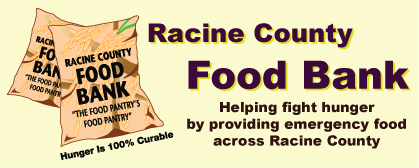 &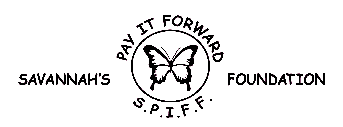 At Ives Grove Golf CourseTournament cost is $75.00 per player and includes 18 holes of golf, cart, food and hole prizes.Proceeds from the tournament will benefit the Racine County Food Bank & The SPIFF FoundationThe Tournament will be a four-person scramble with  shotgun start at 12:00The field is limited to the first 36 teams submitting appropriate fees & registration forms.Golfers registering with less than 4 will be teamed up to create a four golfer team.Registration begins at 10:30 amThis is a rain or shine event.  There will be no refunds.Completed registration forms must include a check for entire team, made payable to Savannah’s Pay It Forward Foundation or S.P.I.F.F. and mailed to C Kirchner, 8739 Cloverleaf Drive, Mt. Pleasant Wi 53406For further information please contact Connie Kirchner @ 262-939-7237Extra persons for meal@$25.00REGISTRATION FORM CAPTAIN (PLAYER #1) ____________________________________TEAM NAME & PHONE ___________________________________PLAYER #2 ______________________________________________PLAYER #3 ______________________________________________PLAYER #4 ______________________________________________